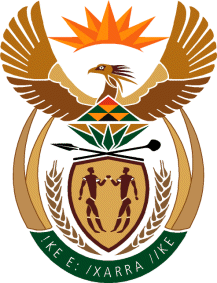 MINISTERHUMAN SETTLEMENTS, WATER AND SANITATIONREPUBLIC OF SOUTH AFRICANATIONAL ASSEMBLYQUESTION FOR WRITTEN REPLY QUESTION NO.: 2597DATE OF PUBLICATION: 6 NOVEMBER 2020Ms E L Powell (DA) to ask the Minister of Human Settlements, Water and Sanitation:(1)	What are the relevant details of costs for services rendered of all tenders awarded by (a) her department and any entity reporting to her, and (b) the Housing Development Agency to a certain company (name furnished) during the period 1 May 2019 until 31 October 2020;(2)	with reference to all specified tenders awarded, what are the relevant details of (a) tender advertisements in respect of any awards made, (b) all bids received in respect of each specified advertisement, (c) any authorised deviations from existing tender specifications in respect of tender awards, (d) any extensions granted in respect of contract terms, (e) any additional costs incurred on tender awards, (f) any additional costs added to extend scope REPLY:(1)(a)(b) I have been informed that the National Department of Human Settlements, the Community Schemes Ombud Service, the Estate Agency Affairs Board, the National Housing Finance Corporation, the National Home Builders Registration Council, the Social Housing Regulatory Authority, and the Housing Development Agency have not awarded any tenders to the company referred to by the Honourable Member during the period 1 May 2019 to31 October 2020.(2)		Falls away.